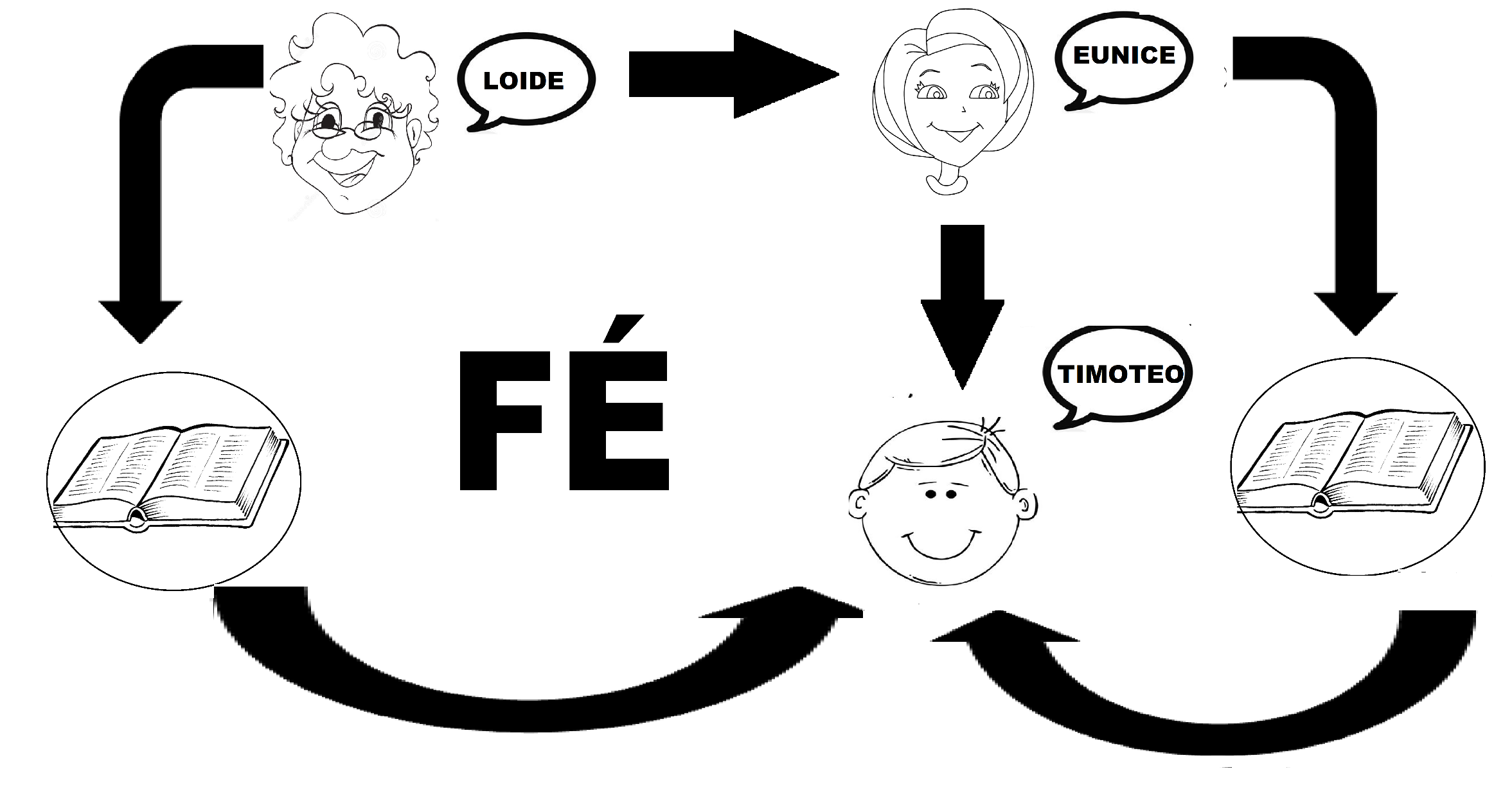 Amplie as imagens. Quanto maior para visualização das crianças, melhorRecorte as imagens individualmente. Cole num papel cartolina ou cartãoVá montando este painel, nas direções indicadas acima, enquanto conta a história,Depois, na cerificação do ensino, as próprias crianças pode montar o painel. (       Variação: entregue uma figura na mão de cada criança e cada um a coloca no painel e vai contando a sequência da históriaSEQUÊNCIA: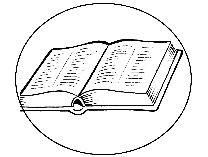 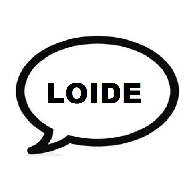 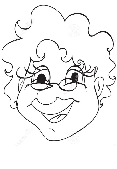 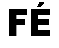 - Havia uma mulher, uma senhorinha já                              seu nome era                         . Ela lia, estudava aprendia tudo da                               e por isso tinha muita E servia e amava a Deus. 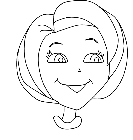 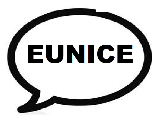                                                                                                                        Ela também lia, estudava e aprendia tudo da                                  e por isso tinha muitaEla tinha uma filha                       que se chamava 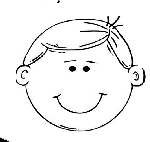 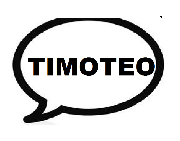 Eunice se casou e teve um filho                             e seu nome era  Elas ensinaram tudo para Timóteo, sobre Deus, sobre a Palavra e ensinaram a amar a Deus.Então, o que Eunice era de Timóteo? (Vovó)... continua conforme “Contando a História”